SOLICITUD DE INSCRIPCIÓN Año Lectivo 2024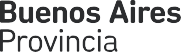 EDUCACIÓN SUPERIORCARRERA A LA QUE SE INSCRIBE: Año:                     Turno:DATOS DEL ALUMNOTipo de Documento	NºEstado CivilApellido/s	Nombre/sSexo	Fecha de Nac.	Loc. de Nac.	País de Nac.DOMICILIO Calle	Nº	Piso	DptoProvincia	Distrito	Localidad	Código PostalTeléfono fijo	Celular      Correo Electrónico:  FORMACIÓN:Título SecundarioSÍ	NO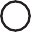 En caso de contestar NO	¿Cuántas materias adeuda?¿Cuáles?  	En caso de contestar SÍTítuloOrientación	Otorgado por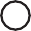 Año de EgresoPromedio	Título en TrámiteSÍ	NOMayor título obtenido	Terciario	Universitario	Postgrado TítuloOtorgado por	Promedio     TRAYECTORIA OCUPACIONAL     Trabaja:   SI               NO                  HORARIOS DE TRABAJO:CONDICIÓN FRENTE A BECAS O PROGRAMASPosee Beca o plan o programa algunoNinguno	Estímulos económicos (INFD)	Becas Bicentenario	Pueblos originarios	Progresar	AUHCompromiso docente	Programa Envión	Argentina trabaja	Ellas hacenFICHA DE SALUD - EN CASO DE EMERGENCIA	CONFIDENCIALIDAD - NO PARA DATOS ESTADÍSTICOS                                                                                                                                                                                                                                                                                                                                                                                                                                                                                                                                            Posee Obra Social o prepaga    SÍ      NO 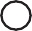 En caso de contestar SÍ. Indicar cuálRealiza  tratamiento  médico      SÍ      NO           Es crónico	Es eventual En caso de contestar SÍ. Indicar cuál/esToma alguna medicación	SÍ      NO En caso de contestar SÍ. Indicar cuál/esPosee  algún tipo de Discapacidad       SÍ      NO En caso de contestar SÍ. Indicar cuál/esPermanente	Transitoria	Certificado SÍ	NO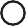 En caso de emergencia llamar a:Apellido y nombre	Teléfono de contacto  IMPORTANTE: Me notifico que al 31/05/2024 no podre adeudar materias de la escuela                                    Secundaria, en caso de no poseer la  constancia de título en trámite, NO                                     podré continuar cursando la carrera en la cual me inscribí                                                                                                          Firma del alumno ingresanteRecibió: Fecha:                             